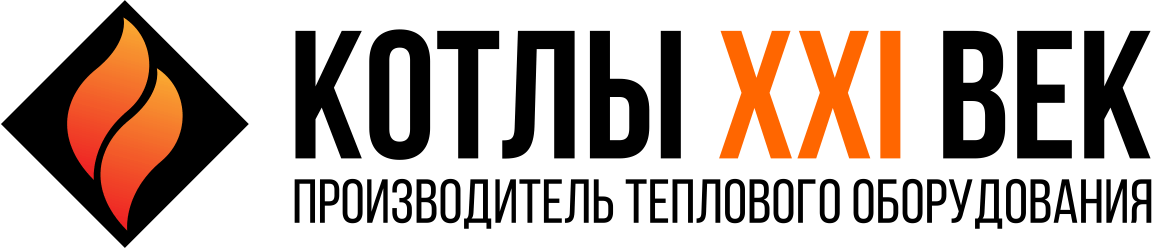 КОММЕРЧЕСКОЕ ПРЕДЛОЖЕНИЕКотлы длительного горения КСВмКотлы данной модели позволяют сжигать штыб, уголь и древесину.Электронный блок управления  обеспечивает подачу воздуха с помощью вентилятора в зону горения в строго необходимом количестве, тем самым контроллер управляет скоростью сгорания топлива, автоматически поддерживая стабильной заданную температуру котла, что значительно экономит топливо. Система распределенной подачи воздуха в зону горения позволяет эффективно управлять процессом сгорания топлива в камере, а также позволяет сжигать топливо максимально эффективно при различной мощности котла.Многоступенчатый теплообменник котла забирает тепло дымовых газов, тем самым обеспечивая КПД до 94%.Удобная дверца для загрузки топлива, а также объемная камера сгорания позволяют удобно обслуживать котел.Розжиг котла осуществляется сверху. Все модели котлов оснащены вентилятором, контроллером предохранительным клапаном и термоманометром Польского производства.Продукция сертифицированаГарантия на котел 5л. на герметичность теплообменника, 2 г. на электронику и вентилятор. Гарантия не распространяется на изнашивающиеся механизмы (болты, гайки, ручки, уплотнители)Республика Казахстан г. Караганда,ул. Жанибекова 97, 100019БИН 190340009259ИИК KZ54722S000001947794 АО «KASPI BANK»БИК KASPKZKA Кбе 17ТОО «Котлы XXI век»www.kotly-karaganda.kze-mail: kotly_xxi@mail.ruҚазақстан Республиқасы, Қарағанды қ., Жанибеков 97 қ., 100019БИН 190340009259ИИК KZ54722S000001947794 АО «KASPI BANK»БИК KASPKZKA Кбе 17ТОО «Котлы XXI век»www.kotly-karaganda.kze-mail: kotly_xxi@mail.ruМощностьКотлаквтЕмкостьЗагрузочной камеры л.Объем водяного контура л.ОтапливаемаяПлощадьКВ.м.Масса котлаКг.Диаметр сечения дымоходаМм.КПДКотла%Диаметр подключенияКотлаМм.Глубинамм.Ширинамм.Высотамм.Высота с вентиля тороммм.ПлощадьТеплооб менникам.ТолщинаМеталламм.Цена розницатг.12 квт80 л.80 л.50-120 КВ.м.200 кг.159 мм.90%32 мм.800500128014801.83 мм.439 00015 квт100 л.100 л.50-150 КВ.м.325 кг.159 мм.90%32 мм.890600138015702.55 мм.556 00015 квт утепл.100 л.100 л.50-150 КВ.м.365 кг.159 мм.90%32 мм.890600138015702.55 мм.672 00020 квт 120 л.120 л.50-200 КВ.м.375 кг.159 мм.90%32 мм.9606001490168035 мм.629 00020 квт утепл.120 л.120 л.50-200 КВ.м.415 кг.159 мм.90%32 мм.9606001490168035 мм.750 00030 квт150 л.150 л.100-300 КВ.м.490 кг.159 мм.90%32 мм.10006101730192045 мм.725 00030 квт утепл.150 л.150 л.100-300 КВ.м.540 кг.159 мм.90%32 мм.10006101730192045 мм.880 00040 квт200 л.200 л.200-400 КВ.м.540 кг.159 мм.90%32 мм.10007201740196555 мм.877 00040 квт утепл.200 л.200 л.200-400 КВ.м.590 кг.159 мм.90%32 мм.10007201740196555 мм.1 054 00050 квт230 л.230 л.300-500 КВ.м.610 кг.219 мм.90%32 мм.10607201860214565 мм.1 018 00050 квт утепл.230 л.230 л.300-500 КВ.м.660 кг.219 мм.90%32 мм.10607201860214565 мм.1 199 00060 квт250 л.250 л.300-600 КВ.м.715 кг.219 мм.90%40 мм.11607401970225575 мм.1 155 00060 квт утепл.250 л.250 л.300-600 КВ.м.800 кг.219 мм.90%40 мм.11607401970225575 мм.1 323 00080 квт380 л.380 л.400-800 КВ.м.950 кг.250 мм.90%50 мм.150010501700200095 мм.1 550 000100 квт500 л.500 л.600-1000 КВ.м.1200 кг.300 мм.90%50 мм.180013501650200012.55 мм.1 883 000125 квт600 л.600 л.800-1250 КВ.м.1400 кг.300 мм.90%50 мм.1800135016502000155 мм.2 197 000150 квт800 л.800 л.1000-1500 КВ.м.1600 кг.320 мм.90%76 мм.2000145016502000205 мм.2 585 000200 квт1200 л.1200 л.1500-2000 КВ.м.2200 кг.350 мм.90%76 мм.2300155016502000255 мм.3 444 000300 квт1500 л.1500 л.2000-3000 КВ.м.2800 кг.400 мм.90%76 мм.2500175016502000325 мм.3 862 000400 квт1800 л.1800 л.3000-4000 КВ.м.3400 кг.400 мм.90%76 мм.3000180019002200425 мм.4 366 000500 квт2200 л.2200 л.4000-5000 КВ.м.3800 кг.400 мм.90%76 мм.3300180019002200535 мм.4 785 000600 квт2600 л.2600 л.5000-6000 КВ.м.4200 кг.400 мм.90%76 мм.3600180019002200635 мм.5 492 000